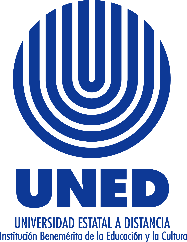 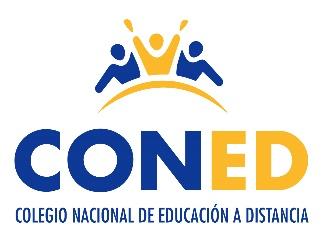 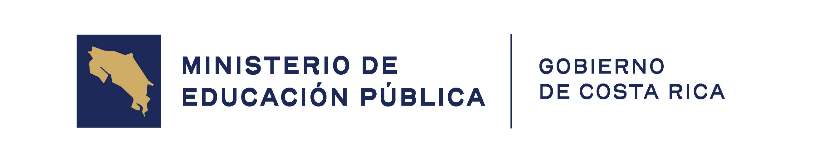 Colegio Nacional de Educación a DistanciaUniversidad Estatal a DistanciaCoordinación de Cursos TécnicosOrientaciones Académicas para el cursoMantenimiento de ComputadorasCódigo: 80111 Nivel: Todos los NivelesI semestre 2024Elaborado por: MSc. Marianela Sánchez VillanuevaCorreo electrónico: msanchezv@uned.ac.crTeléfono: 8894-3150Horario de atención: Martes, Miércoles y Jueves 8:30 am a 2:30 pmVisite la página web ingresando a: www.coned.ac.cr 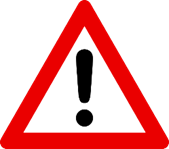 Atención Orientación GeneralPara orientar su proceso de estudio, leer lo siguiente:Educación a distancia: Se debe asumir una actitud autónoma en el proceso de estudio; leer los temas que correspondan a cada semana, establecer un horario de estudio a partir de las orientaciones, se recomienda asistir a las tutorías habilitadas en cada sede para fortalecer el proceso de aprendizaje.Materiales y recursos didácticos:Tutoría presencial: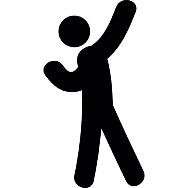 Proceso de interacción y comunicación con el tutor, le permite aclarar dudas, en CONED la asistencia a la tutoría no es obligatoria sin embargo es un recurso de apoyo educativo. Para que la tutoría sea provechosa el estudiante debe llegar con los temas leídos y plantear dudas.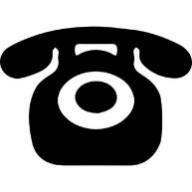 Tutoría Telefónica: Puede comunicarse con el coordinador de la materia en caso de tener dudas sobre las tareas o temas puntuales, lo anterior en caso de que no poder asistir a tutorías.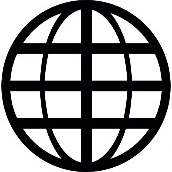 Blog de la asignatura:Ingresando a la página de CONED www.coned.ac.cr, puede acceder al blog de cada materia, donde encontrará materiales que le permiten prepararse para la tutoría.Video tutoriales: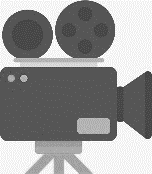 Cada materia cuenta con grabaciones sobre diferentes temas de interés según nivel y materia, puede acceder al espacio de video tutorías ubicado en la página web de CONED. Cursos virtuales híbridos: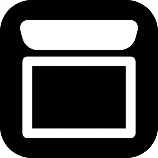 Permiten flexibilidad y acompañamiento en el proceso de estudio desde una computadora portátil o un teléfono inteligente. La apertura de los cursos depende de la proyección establecida.Antología del curso: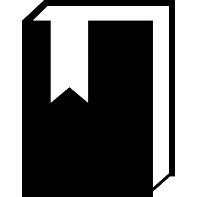 Material base para las pruebas y tareas.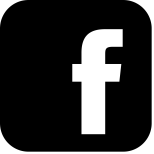 Facebook: Mi Coned
Sedes de CONED El Programa CONED está en la mejor disposición de atender a sus consultas en los teléfonos   y correo electrónico correspondiente a cada una de las sedes.Esta asignatura se aprueba con un promedio mínimo de 70, tanto para III ciclo como para educación diversificada, una vez sumados los porcentajes de las notas de las tareas y pruebas  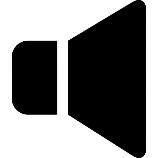 NOTA : La entrega de las Tareas en la fecha establecida en el cronograma  ( Según horario y disposiciones de cada SEDE)  Atención a continuación términos que dentro de su proceso educativo son de interés:Calendarización de Pruebas Escritas  Primer  Semestre 2024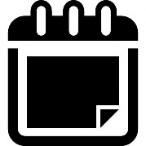 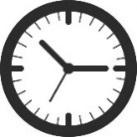 Consulte la hora de aplicación en la sede respectiva, este atento a la siguiente distribución de días según sedes versión A y Versión B, tome en cuenta que las sedes versión A atienden de lunes a viernes y las sedes B sábado y domingo. Fechas de aplicación de pruebas de suficiencia y ampliación comunicarse en la sede respetiva.1 Sede Ciudad Neilly, Horario de aplicación Miércoles  y Jueves 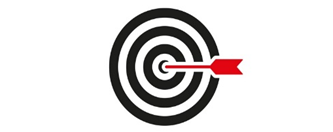 Orientaciones del Primer Semestre 2024 Colegio Nacional de Educación a Distancia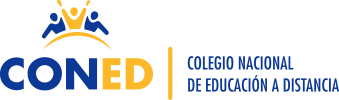 Sede:Nombre del estudiante:______________________________________________________________Número de cédula:_______________________________Sección:_____________________Materia:_________________________________________Profesor:_____________________________________________________________Fecha de entrega:______________________Nota Obtenida                         Puntos Obtenidos                                     Porcentajes Firma del docente: ___________________________________________------------------------------------------------------------------------------------------------------------------------------COLEGIO NACIONAL DE EDUCACIÓN A DISTANCIANombre del estudiante:                                                    Número de cédula: ______________________________                   	         ______________ Sección: ________      Fecha de entrega:____________Firma de recibido:_______________ 80111 Mantenimiento Preventivo de ComputadorasTAREA NÚMERO UNOMateria: Mantenimiento Preventivo de Computadoras 		     Código: 80111/ 80117Objetivo: Unidad 1, 2, 3 y 4 de la Antología.Valor: 15% - 52 puntosFecha de entrega: _____________________________ (según horario de cada sede)INDICACIONES GENERALESEl trabajo extractase debe realizarse de forma individual. Si lo realiza en computadora, en el Software que se le indicará a continuación.Para su realización, puede apoyarse en la antología del curso y en otros recursos como libros de texto e internet, tomado en consideración que debe anotar las referencias bibliográficas utilizadas en la sección de bibliografía, que deberá́ ubicar al final del mismo. Agregue la portada dada debidamente completa al principio de la tarea. Solo el profesor asignado del grupo es quien debe recoger la tarea, en el horario que el docente estipule. Únicamente si el docente se ausentara, la coordinación de la sede la recibirá́ en el lugar y la hora que disponga. La tarea tiene un valor total de 52 puntos, 15%.I PARTE. DICCIONARIO PICTORICO. VALOR TOTAL 42 PUNTOS.                                      Instrucciones: En el programa de CANVA realice un DICCIONARIO PICTÓRICO sobre algunos conceptos de la unidad.DEFINAMOS: ¿QUÉ ES UN DICCIONARIO PICTÓRICO?   EJEMPLO: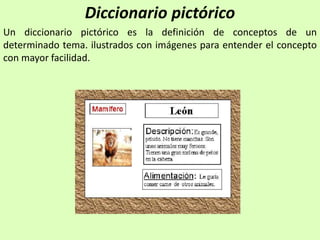 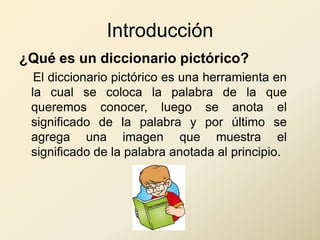 NOTA: En la página de CONED en la sección de Antología Técnicas puede encontrar la Guía Básica para el uso del programa de CANVA.Indicaciones: CANVA es un programa, que puede encontrarlo en Internet de forma gratuita. Lo primero que debe hacer es registrarse con un correo personal, para contar con una sección de trabajo abierta.Va a crear un diccionario pictórico, donde se evidencie el concepto de los siguientes términos:(palabra, concepto e imagen).1. Disco de arranque2. Drivers3. Dispositivos de salida4. Dispositivos de entrada:5. Dispositivo USB6. Accidente de contacto directo7. Accidentes de contacto indirecto8. Computadora Portátil.9. Computadora de Escritorio10. Manual de procedimientosII PARTE. DISPOSITIVOS PERIFÉRICOS. VALOR TOTAL 10 PUNTOSInstrucciones: Escriba correctamente el nombre de cada uno de los dispositivos de entrada y de salida. (1 punto cada acierto)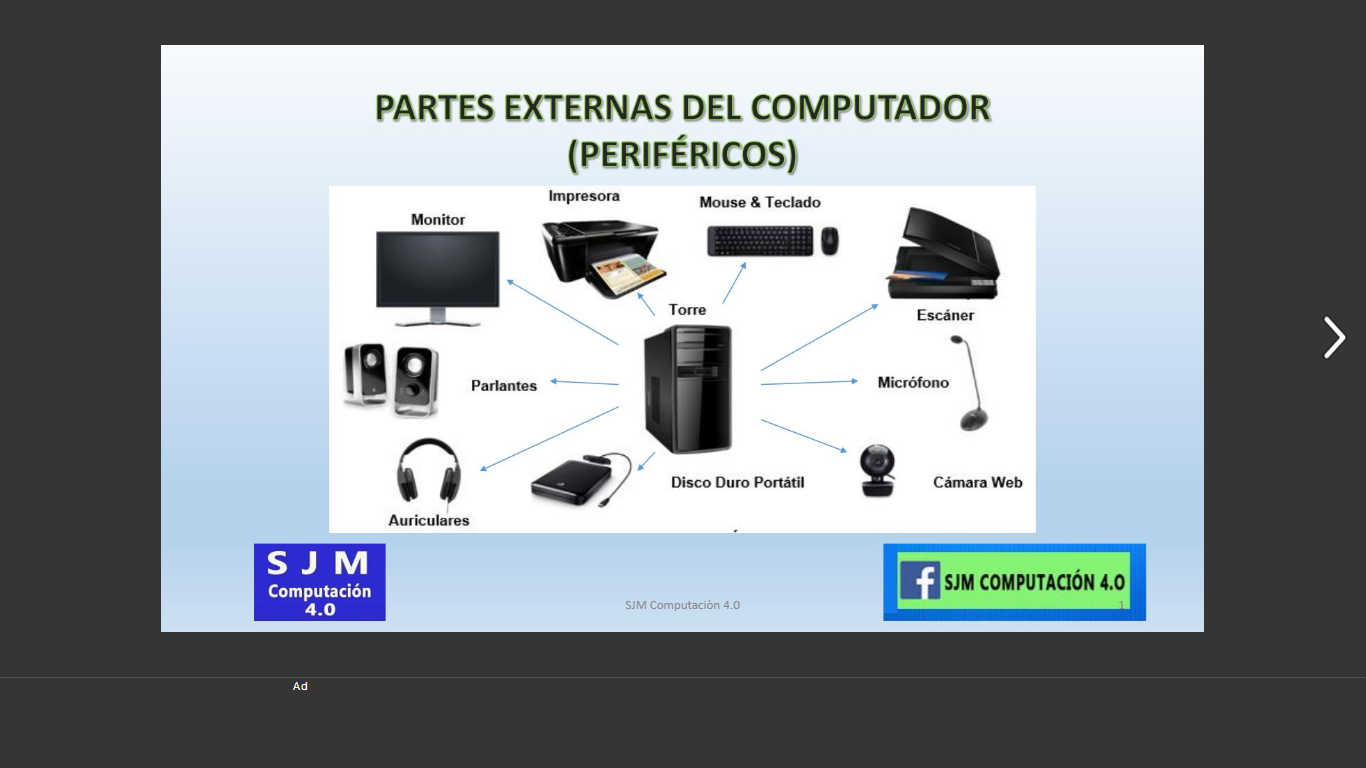 	 Colegio Nacional de Educación a DistanciaSede:Nombre del estudiante:______________________________________________________________Número de cédula:_______________________________Sección:_____________________Materia:_________________________________________Profesor:_____________________________________________________________Fecha de entrega:______________________Nota Obtenida                        Puntos Obtenidos                                   Porcentajes Firma del docente: ___________________________________________--------------------------------------------------------------------------------------------------------------------------COLEGIO NACIONAL DE EDUCACIÓN A DISTANCIANombre del estudiante:                                                    Número de cédula: ______________________________                   	         ______________ Sección: ________      Fecha de entrega:____________Firma de recibido:_______________ INDICACIONES GENERALES:La tarea debe realizarse de forma individual.Debe realizarlo en PowtoonUtilizar letra Arial 12, con interlineado de 1.5 cm.Para su realización puede apoyarse en la antología del curso y en otros recursos como libros de texto e internet, tomando en consideración que debe anotar las referencias bibliográficas utilizadas en la sección de bibliografía, que deberá ́ ubicar al final de este.Agregue la portada dada debidamente completa al principio de la tarea.La tarea se entrega en la forma que se le indique.La tarea tiene un valor total de 15% - 32 puntos.I PARTE: PRESENTACIÓN EN POWTOON. VALOR TOTAL 32 PUNTOSInstrucciones:Paso 1: Crear una cuenta Para comenzar a utilizar Powtoon, lo primero que debes hacer es crear una cuenta. Puedes crear una cuenta gratuita o una cuenta de pago si necesitas acceso a funciones adicionales. Para crear una cuenta, sigue estos pasos: Dirígete a https://www.powtoon.com/y haz clic en "Regístrate". Puedes registrarte con tu cuenta de Google o correo electrónico.Haz clic en "Regístrate" para completar el proceso.Paso 2: Explorar la interfaz de usuarioUtiliza el manual, para ir conociendo el interfaz.Paso 3: Crea una presentación Realiza una presentación en powtoon con las siguientes preguntas. Mencione que es mantenimiento preventivo. 1 puntoMencione que son adaptadores. 1 punto Mencione 4 tipos de memorias que existen. 4 puntos Mencione 5 beneficios de una red de computadoras. 5 puntosMencione los 4 tipos de redes que existen. 4 puntosMencione que es una red de computadoras. 1 puntoMencione que es la obtención de requerimiento. 1 puntoMencione 5 pasos fundamentales para los requerimientos del software. 5 puntosMencione los 6 componentes físicos de una red.  6 puntosMencione 4 procedimientos de instalación del sistema operativo. 4 puntosAl finalizar copie y peque el enlace de su presentación en la portada y suba la tarea.SedeTeléfonoEncargado(s)Correo electrónico Acosta 2410-3159Norlen Valverde Godíneznvalverde@uned.ac.cr Alajuela 2440-4326 EXT 109/2443-6746Nelson Briceño Vargas   nbriceno@uned.ac.crAtenasTel 2446-0779. /2446-0778.Jenny Alpízar Solano.jalpizar@uned.ac.crCartago2552 6683Paula Céspedes Sandípcespedes@uned.ac.crCiudad Neilly2783-3333Merab Miranda Picadommiranda@uned.ac.crEsparza2258 2209Adriana Jiménez Barbozaajimenezb@Uned.ac.crHeredia2262-7189Manuel Chacón Ortizmchacono@uned.ac.crLiberia2234-3236 EXT 4151-4152-41564Flor Umaña Contrerasfumana@uned.ac.crLimón2758-1900Marilin Sánchez Sotelamasanchezs@uned.ac.cr Nicoya2685-4738Daniel Hamilton Ruiz Arauzdruiza@uned.ac.crPalmares2452-0531Maritza Isabel Zúñiga  Naranjomzuniga@uned.ac.cr Puntarenas2661-3300Sindy Scafidi Ampiésscafidi@uned.ac.cr Puriscal 22343236 ( Est:4501)Roberto Fallas Morarfallas@uned.ac.crParrita 2777-0372Lourdes Chaves Aviléslochaves@uned.ac.cr San José2221-3803Diana Acuña Serranodacuna@uned.ac.cr Turrialba2556-3010Mirla Sánchez Barbozamsanchezb@uned.ac.cr I Prueba escrita 35%II Prueba escrita 35%I Tarea 15%II Tarea 15%Prueba de ampliación En caso de que el promedio final sea inferior al mínimo requerido para aprobar la materia, tiene derecho a realizar las pruebas de ampliación, que comprenden toda la materia del semestre. Tendrá derecho a realizar prueba de ampliación, el estudiante que haya cumplido con el 80% de las acciones evaluativas asignadas. (Pruebas y tareas) Art. 48 del REA. La inasistencia sin justificación de la persona estudiante a la primera convocatoria, no afecta su derecho a asistir a la segunda convocatoria. En caso de ausencia justificada a alguna de las convocatorias lo que procede es la reprogramación de esta.Prueba de suficiencia Constituye una única prueba que se aplica al final del semestre, con los mismos contenidos de los cursos ordinarios.  Para llevar un curso por suficiencia no tiene que haber sido cursado ni reprobado. La persona estudiante solicita en periodo de matrícula la aplicación de la prueba, se debe de poseer dominio de la asignatura. Art-. 66 REAEstrategia de promociónCuando se debe una única materia para aprobar se valora esta opción, para ello se tiene que tomar en cuenta haber cumplido con todas las pruebas y 80% de las tareas. (el comité de evaluación ampliado determinará la condición final de la persona estudiante) Art-. 54 REAHaber presentado las pruebas de ampliación en las dos convocatorias.Condiciones para eximirse Tiene derecho a eximirse el estudiante que haya obtenido una calificación de 90 o más en cada uno de los componentes de la calificación. Art-. 43 REAExtra clases o Tareas  Para la entrega de los extra clases, debe seguir los procedimientos de cada sede, ya sea entregarlas al tutor de cada materia en las tutorías respectivas, en la fecha indicada en las orientaciones del curso, en caso de ausencia del docente o porque tenga un horario limitado, se entregará en la oficina de cada sede de acuerdo con el horario establecido.En el caso de recibirse trabajos iguales, se les aplicará el artículo 33 del Reglamento de Evaluación de los Aprendizajes y, en consecuencia, los estudiantes obtendrán la nota mínima de un uno. Se aclara que siguiendo el Artículo 27 del REA “las tareas pueden ser desarrolladas, durante las tutorías o fuera de este horario”, no alterando por este acto la validez del instrumento evaluativo. Durante el proceso de mediación a distancia, las tareas serán enviadas por las plataformas tecnológicas indicadas para la comunicación docente – estudiante o bien siguiendo las indicaciones de la sede respectiva. Para efectos de cursos modalidad virtual, las tareas deben ser enviadas por la plataforma Moodle según corresponda el entorno para cada asignatura. VERSIÓN AVERSIÓN AVERSIÓN AVERSIÓN AVERSIÓN AVERSIÓN BVERSIÓN BVERSIÓN BVERSIÓN BSan José, Nicoya, Turrialba, Heredia, Esparza, Cartago, Acosta, Parrita, Alajuela  San José, Nicoya, Turrialba, Heredia, Esparza, Cartago, Acosta, Parrita, Alajuela  San José, Nicoya, Turrialba, Heredia, Esparza, Cartago, Acosta, Parrita, Alajuela  San José, Nicoya, Turrialba, Heredia, Esparza, Cartago, Acosta, Parrita, Alajuela  San José, Nicoya, Turrialba, Heredia, Esparza, Cartago, Acosta, Parrita, Alajuela  Palmares, Liberia, Limón, Puntarenas, Ciudad Neilly 1, Atenas , PuriscalPalmares, Liberia, Limón, Puntarenas, Ciudad Neilly 1, Atenas , PuriscalPalmares, Liberia, Limón, Puntarenas, Ciudad Neilly 1, Atenas , PuriscalPalmares, Liberia, Limón, Puntarenas, Ciudad Neilly 1, Atenas , PuriscalPROGRAMACIÓN DE I PRUEBA ESCRITAPROGRAMACIÓN DE I PRUEBA ESCRITAPROGRAMACIÓN DE I PRUEBA ESCRITAPROGRAMACIÓN DE I PRUEBA ESCRITAPROGRAMACIÓN DE I PRUEBA ESCRITAPROGRAMACIÓN DE I PRUEBA ESCRITAPROGRAMACIÓN DE I PRUEBA ESCRITAPROGRAMACIÓN DE I PRUEBA ESCRITAPROGRAMACIÓN DE I PRUEBA ESCRITAVERSIÓN AVERSIÓN AVERSIÓN AVERSIÓN AVERSIÓN AVERSIÓN AVERSIÓN BVERSIÓN BVERSIÓN BLunes  11 de marzoMartes  12 de marzoMiércoles 13 de marzo  Jueves 14 de marzoViernes 15 de marzo Viernes 15 de marzo Sábado  16 de marzo Domingo 17 de marzoDomingo 17 de marzoSEMANA DE APLICACIÓN CURSO TÉCNICO MATRÍCULADOSEMANA DE APLICACIÓN CURSO TÉCNICO MATRÍCULADOSEMANA DE APLICACIÓN CURSO TÉCNICO MATRÍCULADOSEMANA DE APLICACIÓN CURSO TÉCNICO MATRÍCULADOSEMANA DE APLICACIÓN CURSO TÉCNICO MATRÍCULADOSEMANA DE APLICACIÓN CURSO TÉCNICO MATRÍCULADOSEMANA DE APLICACIÓN CURSO TÉCNICO MATRÍCULADOSEMANA DE APLICACIÓN CURSO TÉCNICO MATRÍCULADOSEMANA DE APLICACIÓN CURSO TÉCNICO MATRÍCULADOSEMANA DE APLICACIÓN CURSO TÉCNICO MATRÍCULADOPROGRAMACIÓN DE II PRUEBA ESCRITAPROGRAMACIÓN DE II PRUEBA ESCRITAPROGRAMACIÓN DE II PRUEBA ESCRITAPROGRAMACIÓN DE II PRUEBA ESCRITAPROGRAMACIÓN DE II PRUEBA ESCRITAPROGRAMACIÓN DE II PRUEBA ESCRITAPROGRAMACIÓN DE II PRUEBA ESCRITAPROGRAMACIÓN DE II PRUEBA ESCRITAPROGRAMACIÓN DE II PRUEBA ESCRITAVERSIÓN AVERSIÓN AVERSIÓN AVERSIÓN AVERSIÓN AVERSIÓN AVERSIÓN BVERSIÓN BVERSIÓN BLunes 13 de mayo Martes 14 de mayo Miércoles 15 de mayoJueves  16 de mayoJueves  16 de mayoViernes  17 de mayo Sábado 18 de Mayo  Domingo 19 de Mayo Domingo 19 de Mayo SEMANA DE APLICACIÓN CURSO TÉCNICO MATRÍCULADOSEMANA DE APLICACIÓN CURSO TÉCNICO MATRÍCULADOSEMANA DE APLICACIÓN CURSO TÉCNICO MATRÍCULADOSEMANA DE APLICACIÓN CURSO TÉCNICO MATRÍCULADOSEMANA DE APLICACIÓN CURSO TÉCNICO MATRÍCULADOSEMANA DE APLICACIÓN CURSO TÉCNICO MATRÍCULADOSEMANA DE APLICACIÓN CURSO TÉCNICO MATRÍCULADOSEMANA DE APLICACIÓN CURSO TÉCNICO MATRÍCULADOSEMANA DE APLICACIÓN CURSO TÉCNICO MATRÍCULADOSEMANA DE APLICACIÓN CURSO TÉCNICO MATRÍCULADOSemana LectivaFechaCriterios de EvaluaciónIndicadores del aprendizaje esperadoActividades0.5 al 11 de febreroInicio del curso lectivo 2024Semana de inducción obligatoria para las 16 sedes del CONEDAplicación de Estrategias de promociónPruebas de suficiencia12 al 18 de febreroUNIDAD 1:Tema 1: Normas Básicas de trabajo para el uso correcto del equipo de cómputo.Normas básicas de trabajo para el uso correcto del equipo de cómputo. Cuidados que requiere el equipo de cómputo: Equipos periféricos. Hábitos de trabajo en el laboratorio de cómputo y posición correcta frente a la computadora.UNIDAD 2:Tema 2: Dispositivos periféricos. 2.1 Teclado, Ratón o Mouse, Scanner, Lápiz óptico, Cámara Micrófono, Impresora, Graficadora, Monitor, Bocina o Parlante.Driver: Versiones y compatibilidad:Dispositivos USB Resolución de problemas de hardware y dispositivos periféricos. Tema 1: Describir las normas básicas para el uso de computadoras. Reconocer las reglas básicas para el uso y cuidado del equipo. Identificar los hábitos adecuados de trabajo. Reconocer las medidas de trabajo e higiene. Tema 2: Describir el procedimiento para la instalación de diferentes dispositivos periféricos. Reconocer el procedimiento para la instalación de cada componente.Identificar el procedimiento para la instalación y configuración de cada componente. Configurar el equipo después de la instalación de nuevos componentes. Inicio de Tutorías (Diagnóstico)Inicio cursos virtuales a estudiantes- Se realiza la práctica #1 y práctica #2 de acuerdo con el tema y se aclaran dudas. 2.19 al 25 de febreroUNIDAD 3:Tema 3: Riesgos eléctricos. Fuentes de riesgo.Medidas de seguridad.Herramientas manuales. Normas para la manipulación de herramientas. Cuidado y almacenamiento de las herramientas.Acciones en caso de accidente. Tema 3: Definir los conceptos básicos relacionados con la seguridad e higiene en el lugar de trabajo. Describir las normas y medidas de seguridad. Identificar las fuentes de riesgo. Identificar los procedimientos correctos para la manipulación de equipo y herramientas.Definir acciones a ejecutar en caso de accidentes. - Se realiza la práctica #3 de acuerdo con el tema y se aclaran dudas. 3.26 de febrero al 3 de marzoUNIDAD 4:Tema 4: Discos de inicio y recuperación. Concepto.Aplicaciones.Procedimiento para la creación en diferentes sistemas operativos.Utilización. Tema 4: Definir los conceptos básicos relacionados con los discos de arranque y recuperación. Describir las aplicaciones y usos de estos discos. Aplicar el procedimiento de creación de los discos.Utilizar discos de inicio en diferentes sistemas operativos. - Se realiza la práctica #4 de acuerdo con el tema y se aclaran dudas. 4.4 al 10 de marzoEntrega I TareaHorario según corresponda a cada sede8 de marzo Día Internacional de las mujeres- Se hace un repaso general, para el examen.5.11 al 17 de marzoI EVALUACIÓN DEL CURSO Horario según corresponda a cada sede I EVALUACIÓN DEL CURSO Horario según corresponda a cada sede I EVALUACIÓN DEL CURSO Horario según corresponda a cada sede 6.18 al 24 de marzoI Evaluación Escrita AcadémicosHorario según corresponda a cada sede20 de marzo: Aniversario de la Batalla de Santa RosaI Evaluación Escrita AcadémicosHorario según corresponda a cada sede20 de marzo: Aniversario de la Batalla de Santa RosaI Evaluación Escrita AcadémicosHorario según corresponda a cada sede20 de marzo: Aniversario de la Batalla de Santa Rosa7.25 al 31 de marzoSemana SantaSemana SantaSemana Santa8.1 al 7 de abrilUNIDAD 5:Tema 5: Revisión preliminar del estado del sistema. Elaboración de un inventario de los componentes del sistema. Software para el diagnóstico del sistema.Mantenimiento preventivo y técnico.Mantenimiento correctivo.Tema 5:Reconocer la importancia de realizar una revisión preliminar y un inventario del sistema. Definir las normas básicas a seguir para la revisión preliminar y confección del inventario. Realizar un informe preliminar y un inventario del sistema. Identificar el uso de software y herramientas del sistema para el diagnóstico. Utilizar software y herramientas del sistema para el diagnóstico de daños. Identificar errores y daños en diferentes sistemas.- Se realiza la práctica #5 de acuerdo con el tema y se aclaran dudas. 9.8 al 14 de abrilUnidad 6:Tema 6: Adaptadores. Conceptos.Características.Tipos: IRQ, DMA, Otros.Direccionamiento.Plug and play.Remoción.Instalación y Configuración.Conexión de cables. Unidad 7:Tema 7: Componentes básicos. Memoria, Procesador, Caché, Disipador de calor, Placa base.Dispositivos de almacenamiento: Discos duros, CD, DVD, ZIP, Otros. Multimedios: Tarjetas de video, Tarjetas para TV, Tarjetas de sonido, CD-Rom, CD-R.Módems: Internos, Externos.Tarjetas de red. Tema 6: Describir el procedimiento para la remoción de adaptadores. Identificar el procedimiento para la instalación y configuración de adaptadores. Reconocer el procedimiento para la instalación y configuración de cada componente.Identificar el proceso para la conexión de cables. Tema 7:7.1 Describir el procedimiento para la remoción de componentes existentes. Aplicar el procedimiento para la instalación de cada componente.Reconocer el procedimiento para la instalación y configuración de cada componente.Configurar el equipo después de la instalación de nuevos componentes. - Se realiza la práctica #6 de acuerdo con el tema y se aclaran dudas. - Se realiza la práctica #7 de acuerdo con el tema y se aclaran dudas. 10.15 al 21 de abrilUnidad 8:Tema 8. Requerimientos de Software. Revisión de los requerimientos del software.Instalación y configuración: Sistemas operativos, Software de aplicación. Otros.Tema 8: Identificar los requerimientos del software a instalar.Describir el procedimiento para la instalación y configuración de sistemas operativos y otros softwares.Identificar los diferentes procedimientos para la detección de dispositivos preinstalados.- Se realiza la práctica #8 de acuerdo con el tema y se aclaran dudas. 11.22 al 28 de abrilII Evaluación Escrita AcadémicosHorario según corresponda a cada sede23 de abril: Día del LibroII Evaluación Escrita AcadémicosHorario según corresponda a cada sede23 de abril: Día del LibroII Evaluación Escrita AcadémicosHorario según corresponda a cada sede23 de abril: Día del Libro12.29 de abril al 5 de mayoUnidad 9:Tema 9: Principios de redes: Definición.Beneficios. Tipos de redes: LAN, WAN, WLAN, Peer-to-peer.Cliente/servidor. Direccionamiento: IP, DHCP. Protocolos de Internet y las aplicaciones: ICMP. Componentes físicos de una red.Características de los cables de red.Tema 9: Reconocer los conceptos relacionados con las redes. Señalar los beneficios del uso de redes en sistemas informáticos.Identificar los tipos de redes que existen en el mercado. Identificar los protocolos de Internet utilizados en redes.Reconocer los diferentes componentes físicos de cableado utilizados en las redes. - Se realiza la práctica #9 de acuerdo con el tema y se aclaran dudas. 1 de mayo: Día Internacional de la Clase Trabajadora. Feriado13.6 al 12 de mayoEntrega II TareaHorario según corresponda a cada sede- Se hace un repaso general, para el examen.14.13 al 19 de mayoII EVALUACIÓN DEL CURSO Horario según corresponda a cada sedeII EVALUACIÓN DEL CURSO Horario según corresponda a cada sedeII EVALUACIÓN DEL CURSO Horario según corresponda a cada sede15.20 al 26 de mayoIII Evaluación Escrita AcadémicosHorario según corresponda a cada sede22 de mayo: Día internacional de la BiodiversidadIII Evaluación Escrita AcadémicosHorario según corresponda a cada sede22 de mayo: Día internacional de la BiodiversidadIII Evaluación Escrita AcadémicosHorario según corresponda a cada sede22 de mayo: Día internacional de la Biodiversidad16.27 de mayo al 2 de junioEntrega de resultados17.3 al 9 de junioPruebas de ampliación I convocatoria18.10 al 16 de junioResultados finales a los estudiantes19.17 al 23 de junioPruebas de ampliación II convocatoriaLista de estudiantes para la estrategia de promoción. Entregar información a estudiantes.APLICACIÓN ESTRATEGIAS DE PROMOCIÓN: SEDES A/ SEDES B al entrar al II semestre 202420.24 al 30 de junioMatrícula II semestre 202421.1 al 7 de julioReceso de medio periodo para docentes y estudiantes22.8 al 14 de julioReceso de medio periodo para docentes y estudiantesIndicadores del AprendizajeIndicadores del AprendizajePuntos por Indicador012Canva2 puntosNo respondeNO utiliza Canva para el desarrollo del diccionarioUtiliza Canva para el desarrollo del diccionario Desarrollo del diccionario30 puntos No respondeIncluye algunos conceptosIncluye todos los conceptos solicitadosIdentificación de los dispositivos periféricos.10 puntosNo respondeIdentificó algunos dispositivos periféricosTodos los dispositivos periféricos fueron identificados.Total de puntos: 42 puntosPuntos obtenidos:	Calificación Obtenida:Porcentaje obtenido:	RÚBRICA DEVALUACIÓNRÚBRICA DEVALUACIÓNRÚBRICA DEVALUACIÓNCriteriosValor en PuntosPuntos ObtenidosMenciona que es mantenimiento preventivo.1 puntoMenciona que son adaptadores.1 puntoMenciona tipos de memorias que existen.4 puntosMenciona los beneficios de una red. 5 puntosMenciona los tipos de redes.4 puntosMenciones que es una red de computadoras.1 puntoMencione que es la obtención de requerimientos.1 puntoMencione los componentes fisco de una red.6 puntosMencione los requerimientos del software.5 puntosMencione el procedimiento de instalación de sistema.4 puntosTOTAL 32 PUNTOSTOTAL 32 PUNTOSEVALUACIÓN DE LA TAREAEVALUACIÓN DE LA TAREAEVALUACIÓN DE LA TAREAPARTES DE LA TAREAVALOR ENPUNTOSPUNTOSOBTENIDOSI PARTE. Powtoon32 puntosTOTAL DE PUNTOS32 puntos